ANEXO N° 06CARTA DE PRESENTACIÓN DE EL/LA POSTULANTESeñoresUnidad de Recursos Humanos Universidad Nacional de TumbesPresente. -Yo,………………..….…….………………….…………..……………..(Nombres y Apellidos) identificado(a) con DNI (   ), CE (   ), Otros (   ) Nº………….…………….., mediante la presente le solicito se me considere para participar en el Proceso de Contratación CAS N° _____-2024-UNTUMBES, convocado por la Universidad Nacional de Tumbes – UNTUMBES como postulante a:Cargo Estructural	: …………………………………………………………Nombre del Puesto: ……………………………………………………………….Órgano	: ………………………………………………………………………………..Para lo cual, declaro bajo juramento cumplir íntegramente con los requisitos indicados en el aviso de convocatoria como: formación académica, experiencia general, específica y en el sector público como los de, cursos y/o programas de especialización, conocimientos y demás requisitos declarados en la ficha de postulante; asimismo, conocer los criterios de evaluación publicados en las Bases del Proceso de Contratación convocado, adjuntando a la presente las declaraciones juradas de acuerdo a los Anexos  N.º 07, 08, 09 y 10Ciudad y Fecha:……………………………………………………………………………..Nombres y Apellidos de el/la Postulante: ……………………………………………Firma: ……………………………………………………………………..                                                    (Idéntica al DNI)ANEXO N° 07DECLARACIÓN JURADA DE EL/LA POSTULANTEYo,………………………………………………..………..……………(Nombres y Apellidos),  identificado(a) con DNI Nº……………….……..…, con domicilio en …………………………………………………..……, Distrito…….………………, Provincia,  ………………………………., Departamento ………..……………………….DECLARO BAJO JURAMENTO:Cumplir a la fecha de postulación con todos los requisitos mínimos exigidos en el perfil del puesto. No estar inhabilitado(a) administrativa o judicialmente para el ejercicio de la profesión, contratar con el Estado o para desempeñar función pública.No tener impedimento para ser postor o contratista y/o para postular, acceder o ejercer el servicio, función o cargo convocado.No contar con sentencia condenatoria consentida y/o ejecutoriada por alguno de los delitos previstos en los artículos 382, 383, 384, 387, 388, 389, 393, 393-A, 394, 395, 396, 397, 397-A, 398, 399, 400 y 401 del Código Penal o sanción administrativa que acarree inhabilitación, inscritas en el Registro Nacional de Sanciones contra Servidores Civiles, ni haber sido condenado con sentencia firme por los delitos previstos en los artículos 2, 4, 4-A, 5, 6, 6-A, 6-B, 8 y 9 del Decreto Ley N° 25475, los artículos 153, 170, 171, 172, 173, 173-A,  174, 175, 176, 176-A,  177, 179, 179-A, 180, 181, 181-A, 296, 296-A, 296-B, 296-C, 297, 298, 301, 302 y 316-A del Código Penal. No estar inscrito(a) en el Registro de Deudores de Reparaciones Civiles (REDERECI).No estar inscrito(a) en el Registro de Deudores Alimentarios Morosos - REDAM, de acuerdo a Ley N° 28970.No tener sanción de destitución o despido que haya quedado firme o que haya agotado la vía administrativa, y haya sido debidamente notificada. No tener parientes en la entidad que sean funcionarios de dirección y/o personal de confianza, hasta el cuarto grado de consanguinidad, segundo de afinidad, por razón de matrimonio, unión de hecho o convivencia, con facultad para nombrar y/o contratar personal, o tengan injerencia directa o indirecta en el proceso de contratación CAS, conforme a la Ley N° 26771 y su Reglamento aprobado con Decreto Supremo N° 021-2000-PCM.No percibir simultáneamente remuneración, pensión u honorarios por concepto de locación de servicios, asesorías o consultorías, o cualquier otra doble percepción o ingresos del estado, salvo por el ejercicio de la función docente efectiva y la percepción de dietas por participación en uno (1) de los directorios de entidades o empresas estatales o en tribunales administrativos o en otros órganos colegiados.Que me comprometo a presentar los documentos que acrediten fehacientemente la veracidad de la información proporcionada. Asimismo, autorizo a la entidad a realizar las investigaciones correspondientes para constatar la veracidad de esta información y en caso de no ser veraz o correcta la información o presentar inconsistencias, proceder a desvincularme del proceso de selección, de considerarlo pertinente. Ciudad y Fecha: …………………………………………………………………………….Nombres y Apellidos de el/la Postulante: …………………………………………………………………………..Firma: …………………………………………………………………….. ANEXO N° 08FORMULARIO DE CURRÍCULUM VITAE        Nº DE CONVOCATORIA:  DATOS PERSONALES:         Apellido Paterno            	       Apellido Materno  	                  NombresLUGAR Y FECHA DE NACIMIENTO:				 				  			      Lugar	           	      día /mes /añoNACIONALIDAD:	 			         ESTADO CIVIL: 	DOCUMENTO DE IDENTIDAD: 			       RUC:                      N° BREVETE: (SI APLICA)			       DIRECCIÓN:    Avenida/Calle				Nº		Dpto.CIUDAD:  DISTRITO:TELÉFONO FIJO:				              CELULAR:CORREO ELECTRÓNICO:COLEGIO PROFESIONAL: (SI APLICA)REGISTRO N°     : 				          HABILITACION:   SI                NO    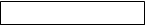 LUGAR DEL REGISTRO:   SERUMS (SI APLICA)    :   SI       NO       N° RESOLUCION SERUMSSi la respuesta es afirmativa, adjuntar copia simple del acto administrativo, en el cual se acredite haber realizado SERUMS.PERSONA CON DISCAPACIDAD:El postulante es discapacitado:                       	SI 				       N° REGISTRO: NOSi la respuesta es afirmativa, adjuntar copia simple del documento oficial emitido por CONADIS, en el cual se acredite su condición.LICENCIADO DE LAS FUERZAS ARMADAS:El postulante es licenciado de las fuerzas armadas:SI 				NOSi la respuesta es afirmativa, adjuntar copia simple del documento oficial emitido por la autoridad competente que acredite su condición de licenciado. DEPORTISTA CALIFICADO:El postulante es deportista calificado:SI 				NOSi la respuesta es afirmativa, adjuntar copia simple del documento oficial emitido por la autoridad competenteFORMACIÓN ACADÉMICA:(En el caso de Doctorados, Maestrías, Especializaciones y/o Postgrado, referir sólo los que estén involucrados con el servicio al cual se postula).ESTUDIOS COMPLEMENTARIOS:ESPECIFICAR PROGRAMAS O APLICATIVOS QUE DOMINA:Marcar con un aspa donde corresponda:Idioma 1:					Idioma 2EXPERIENCIA LABORAL Y/O PROFESIONAL:Detallar en cada uno de los siguientes cuadros, la experiencia laboral y/o profesional en orden cronológico.Nota: Se podrá añadir otro cuadro si es necesario.Asimismo, declaro que tengo los conocimientos para el puesto y/o cargo, según bases del presente proceso CAS.   Marcar con un aspa según corresponda:SI 				NOREFERENCIAS PERSONALESDetallar como mínimo las referencias personales correspondientes a las tres últimas instituciones donde estuvo trabajando.Tumbes, ………. de ……………………… del 20 ….                                                                                          _____________________________                                  FirmaANEXO N° 09      DECLARACIÓN JURADA DE ANTECEDENTES PENALES, POLICIALES Y JUDICIALES (Ley N° 29607)Yo……………………………...………………………………….…(Nombres y Apellidos), identificado/a con DNI (   ), CE (   ), Otros (  ) N°………………...............…………, con domicilio en ………………………………………………………..……………- Distrito ……………….……………… - Provincia ………………………………. - Departamento ………..………………………,  declaro bajo juramento:DECLARO BAJO JURAMENTO: (Por favor indicar SI  o  NO  en el recuadro que corresponde, no marcar con un aspa o en forma de cruz o cualquier otro símbolo).			Tener antecedentes Penales.	                                Tener antecedentes Judiciales.                                      Tener antecedentes Policiales.                                        Ratifico la veracidad de lo declarado, sometiéndome, de no ser así, a las correspondientes acciones administrativas y de Ley.									Ciudad y Fecha:……………………………………………………………………………..Firma: ……………………………………………………………………………..…………….                                         (Idéntica al DNI)ANEXO N° 10DECLARACIÓN JURADA PARA BONIFICACIÓNYo………………………………………………………………………………………………………………………….,Identificado(a) con DNI N°………………………..,con domicilio real en ………………………………………………………….………………………….., de nacionalidad,…………………….. Edad………………	de estado civil…………………….,Profesión………………………………..a efectos de cumplir con los requisitos de elegibilidad para desempeñarme como ………………………………………………..en la Universidad Nacional de Tumbes, manifiesto con carácter de DECLARACIÓN JURADA lo siguiente:BONIFICACIÓN POR DISCAPACIDAD(Marque con “X” la respuesta)BONIFICACIÓN POR SER PERSONAL LICENCIADO DE LAS FUERZAS ARMADAS(Marque con “X” la respuesta)BONIFICACIÓN POR DEPORTISTA CALIFICADO(Marque con “X” la respuesta)Ciudad y Fecha:……………………………………………………………………………..Firma: ……………………………………………………………………………..…………….                                         (Idéntica al DNI)Título(1)EspecialidadUniversidad, Instituto o ColegioCiudad / PaísEstudios Realizadosdesde / hasta(mes/año)Fecha de Extensión del Título(2) (mes/año)DoctoradoMaestríaTítuloBachilleratoEstudios TécnicosSecundariaNota:(1) Dejar en blanco aquellos que no apliquen.(2) Si no tiene título especificar si está en trámite, es egresado o aún está cursando estudios (OBLIGATORIO)Nota:(1) Dejar en blanco aquellos que no apliquen.(2) Si no tiene título especificar si está en trámite, es egresado o aún está cursando estudios (OBLIGATORIO)Nota:(1) Dejar en blanco aquellos que no apliquen.(2) Si no tiene título especificar si está en trámite, es egresado o aún está cursando estudios (OBLIGATORIO)Nota:(1) Dejar en blanco aquellos que no apliquen.(2) Si no tiene título especificar si está en trámite, es egresado o aún está cursando estudios (OBLIGATORIO)Nota:(1) Dejar en blanco aquellos que no apliquen.(2) Si no tiene título especificar si está en trámite, es egresado o aún está cursando estudios (OBLIGATORIO)Nota:(1) Dejar en blanco aquellos que no apliquen.(2) Si no tiene título especificar si está en trámite, es egresado o aún está cursando estudios (OBLIGATORIO)ConceptoEspecialidadInstituciónCiudad / PaísEstudios Realizadosdesde / hasta  mes / año                          (total horas)Fecha de extensión del título(mes/año)Segunda Especialización Post-Grado o EspecializaciónPost-Grado o EspecializaciónPost-Grado o EspecializaciónCursos y/o capacitaciónCursos y/o capacitaciónCursos y/o capacitaciónCursos y/o capacitaciónInformática InformáticaIdiomasIdiomasMuy BienBienRegularMuy BienBienRegularHablaHablaLeeLeeEscribeEscribeNº(1)Nombre de la Entidad o EmpresaCargoFecha de inicio(día/mes/ año)Fecha de culminación(día/mes/año)Tiempo en el cargo(años, meses y días)1Breve descripción de la función desempeñada:Breve descripción de la función desempeñada:Breve descripción de la función desempeñada:Breve descripción de la función desempeñada:Breve descripción de la función desempeñada:Breve descripción de la función desempeñada:Marcar con aspa según corresponda: Pública (__), Privada (__), ONG (__), Organismo Internacional (__), Otro(   )___________Marcar con aspa según corresponda: Pública (__), Privada (__), ONG (__), Organismo Internacional (__), Otro(   )___________Marcar con aspa según corresponda: Pública (__), Privada (__), ONG (__), Organismo Internacional (__), Otro(   )___________Marcar con aspa según corresponda: Pública (__), Privada (__), ONG (__), Organismo Internacional (__), Otro(   )___________Marcar con aspa según corresponda: Pública (__), Privada (__), ONG (__), Organismo Internacional (__), Otro(   )___________Marcar con aspa según corresponda: Pública (__), Privada (__), ONG (__), Organismo Internacional (__), Otro(   )___________NºNombre de la Entidad o EmpresaCargoFecha de inicio(día/mes/ año)Fecha de culminación(día/mes/ año)Tiempo en el cargo(años, meses días)2Breve descripción de la función desempeñada:Breve descripción de la función desempeñada:Breve descripción de la función desempeñada:Breve descripción de la función desempeñada:Breve descripción de la función desempeñada:Breve descripción de la función desempeñada:Marcar con aspa según corresponda: Pública (__), Privada (__), ONG (__), Organismo Internacional (__), Otro(   )___________Marcar con aspa según corresponda: Pública (__), Privada (__), ONG (__), Organismo Internacional (__), Otro(   )___________Marcar con aspa según corresponda: Pública (__), Privada (__), ONG (__), Organismo Internacional (__), Otro(   )___________Marcar con aspa según corresponda: Pública (__), Privada (__), ONG (__), Organismo Internacional (__), Otro(   )___________Marcar con aspa según corresponda: Pública (__), Privada (__), ONG (__), Organismo Internacional (__), Otro(   )___________Marcar con aspa según corresponda: Pública (__), Privada (__), ONG (__), Organismo Internacional (__), Otro(   )___________NºNombre De La Entidad O EmpresaCargoFecha de inicio(día/mes/ año)Fecha de culminación(día/mes/ año)Tiempo en el cargo(años, meses días)3Breve descripción de la función desempeñada:Breve descripción de la función desempeñada:Breve descripción de la función desempeñada:Breve descripción de la función desempeñada:Breve descripción de la función desempeñada:Breve descripción de la función desempeñada:Marcar con aspa según corresponda: Pública (__), Privada (__), ONG (__), Organismo Internacional (__), Otro(   )___________Marcar con aspa según corresponda: Pública (__), Privada (__), ONG (__), Organismo Internacional (__), Otro(   )___________Marcar con aspa según corresponda: Pública (__), Privada (__), ONG (__), Organismo Internacional (__), Otro(   )___________Marcar con aspa según corresponda: Pública (__), Privada (__), ONG (__), Organismo Internacional (__), Otro(   )___________Marcar con aspa según corresponda: Pública (__), Privada (__), ONG (__), Organismo Internacional (__), Otro(   )___________Marcar con aspa según corresponda: Pública (__), Privada (__), ONG (__), Organismo Internacional (__), Otro(   )___________NºNombre de la entidad o empresaCargoFecha de inicio(día/mes/ año)Fecha de culminación(día/mes/ año)Tiempo en el cargo(años, meses días)4Breve descripción de la función desempeñada:Breve descripción de la función desempeñada:Breve descripción de la función desempeñada:Breve descripción de la función desempeñada:Breve descripción de la función desempeñada:Breve descripción de la función desempeñada:Marcar con aspa según corresponda: Pública (__), Privada (__), ONG (__), Organismo Internacional (__), Otro(   )___________Marcar con aspa según corresponda: Pública (__), Privada (__), ONG (__), Organismo Internacional (__), Otro(   )___________Marcar con aspa según corresponda: Pública (__), Privada (__), ONG (__), Organismo Internacional (__), Otro(   )___________Marcar con aspa según corresponda: Pública (__), Privada (__), ONG (__), Organismo Internacional (__), Otro(   )___________Marcar con aspa según corresponda: Pública (__), Privada (__), ONG (__), Organismo Internacional (__), Otro(   )___________Marcar con aspa según corresponda: Pública (__), Privada (__), ONG (__), Organismo Internacional (__), Otro(   )___________NºNombre de la entidad o empresaCargoFecha de inicio(día/mes/ año)Fecha de culminación(día/mes/ año)Tiempo en el cargo(años, meses días)5Breve descripción de la función desempeñada:Breve descripción de la función desempeñada:Breve descripción de la función desempeñada:Breve descripción de la función desempeñada:Breve descripción de la función desempeñada:Breve descripción de la función desempeñada:Marcar con aspa según corresponda: Pública (__), Privada (__), ONG (__), Organismo Internacional (__), Otro(   )__________Marcar con aspa según corresponda: Pública (__), Privada (__), ONG (__), Organismo Internacional (__), Otro(   )__________Marcar con aspa según corresponda: Pública (__), Privada (__), ONG (__), Organismo Internacional (__), Otro(   )__________Marcar con aspa según corresponda: Pública (__), Privada (__), ONG (__), Organismo Internacional (__), Otro(   )__________Marcar con aspa según corresponda: Pública (__), Privada (__), ONG (__), Organismo Internacional (__), Otro(   )__________Marcar con aspa según corresponda: Pública (__), Privada (__), ONG (__), Organismo Internacional (__), Otro(   )__________Experiencia (Registrar el tiempo total de experiencia general y específica)Experiencia (Registrar el tiempo total de experiencia general y específica)Tiempo Total  (años, meses, días)Experiencia Laboral GeneralEn el Sector Público: Experiencia Laboral GeneralEn total (Sector Público y/o Privado)Experiencia Laboral EspecíficaEn el Sector Público: Experiencia Laboral EspecíficaEn total (Sector Público y/o Privado)NºNombre de la entidad o empresaCargo de la referenciaNombre de la personaTeléfono actual123PERSONA CON DISCAPACIDADSINOUsted es una persona con discapacidad, de conformidad con lo establecido en laLey N° 29973, Ley General de la Persona con Discapacidad, y cuenta con la acreditación correspondiente de discapacidad emitida por la CONADISPERSONA LICENCIADO DE LAS FUERZAS ARMADASSINOUsted es una persona Licenciado/a de las Fuerzas Armadas, de conformidad con lo descrito en el Art. 61° de la Ley 29248 que establece criterios para asignar una bonificación en concursos para puestos de trabajo en la administración pública en beneficio del personal Licenciado de las Fuerzas Armadas, y cuenta con el documento oficial emitido por la autoridad competente acreditando su condiciónde Licenciado.DEPORTISTA CALIFICADOSINOUsted es una persona reconocida como Deportista Calificado, de conformidad con lo establecido en el Reglamento de la Ley N° 27674, que establece el acceso de deportistas calificados de alto nivel a la administración pública, y cuenta con la acreditación otorgada por la Federación Peruana del Deporte y el ComitéOlímpico Peruano.